cocottes tables d’addition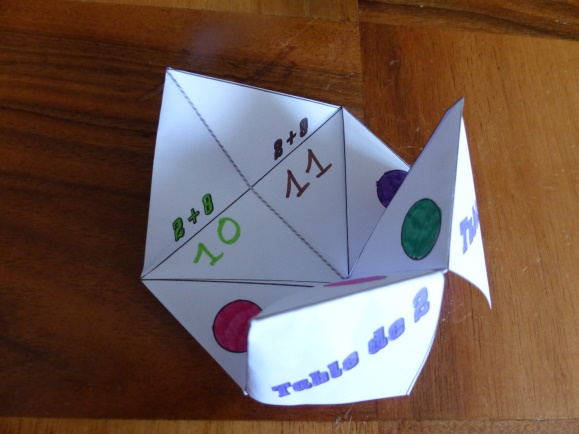 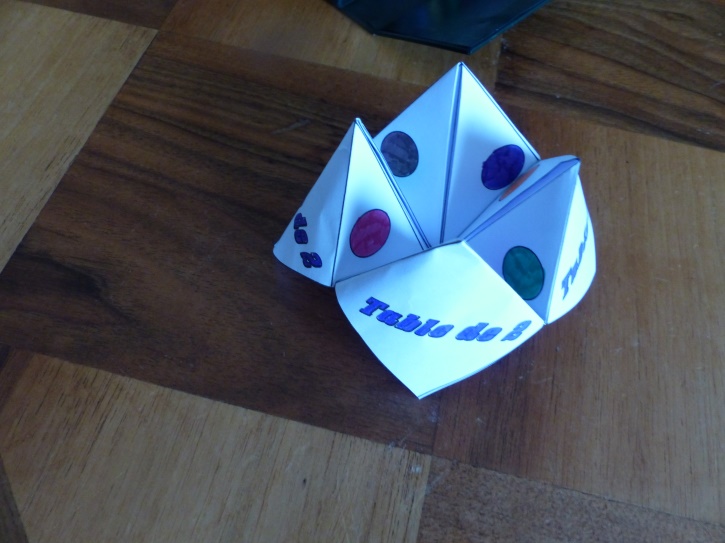 Les cocottes de tables d’addition permettent de travailler (exercer) les compétences de Mathématiques Compétences :Etudier les nombresObjectifs :Produire et reconnaître les décompositions additives des nombres inférieurs à 20déroulement :ConstructionUtilisationphotosétapesintérêts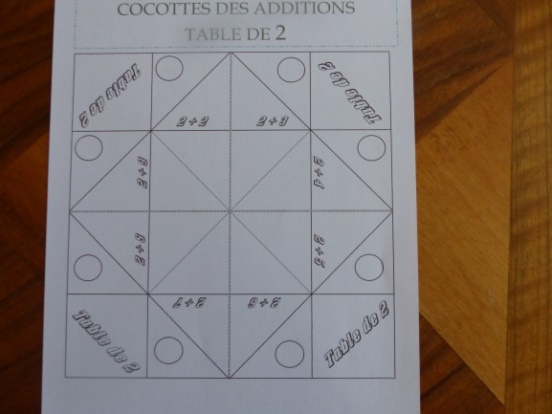 Imprimer pour chacun une cocotte pré-éditée.Ne pas créer d’obstacle psychomoteur, visuo-spatial non en lien avec les objectifs visés par l’activité de base (construire la table d’addition)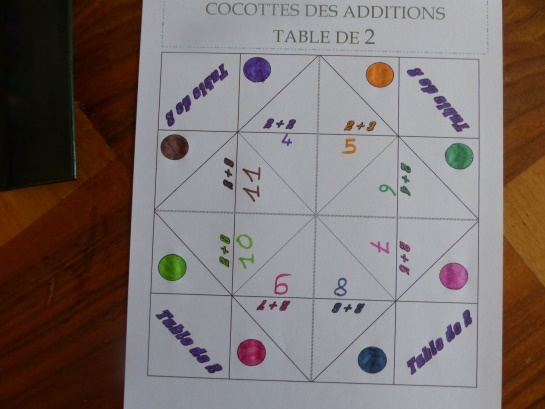 Décorer (mettre en couleur) Compléter les résultatsmotivation des élèves car ils ont ainsi l'objectif d’une réalisation concrète et qui plus est personnelle.Responsabiliser (impliquer) les élèves quant à la construction de ses connaissances : il cherche (par  la procédure de leur choix [matériel, doigts, dessins…] le résultat des additions ainsi ils sont actifs et acteurs de leur apprentissage.matérielorganisation déroulementobjectifsla cocotte de la table concernée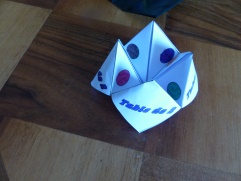 Un dé nombre (choix de la manipulation de la cocotte)En binômeLes élèves (un « questionneur » et un « répondeur ») chacun à leur tour lance le dé pour déterminer le nombre de manipulation de la cocotte de son partenaire. Le « répondeur » choisit alors la couleur le « questionneur » énonce l’addition concernée. Le « répondeur » propose le résultat. Le « questionneur » corrige la réponse (vraie ou fausse). Puis ils inversent les rôles.Relation entre pairsL’élève peut tout à la fois être médiateur et bénéficier de la médiation dans l’apprentissage du calcul.Mémoriser les résultats des additions